Nicht alles ist abgesagt: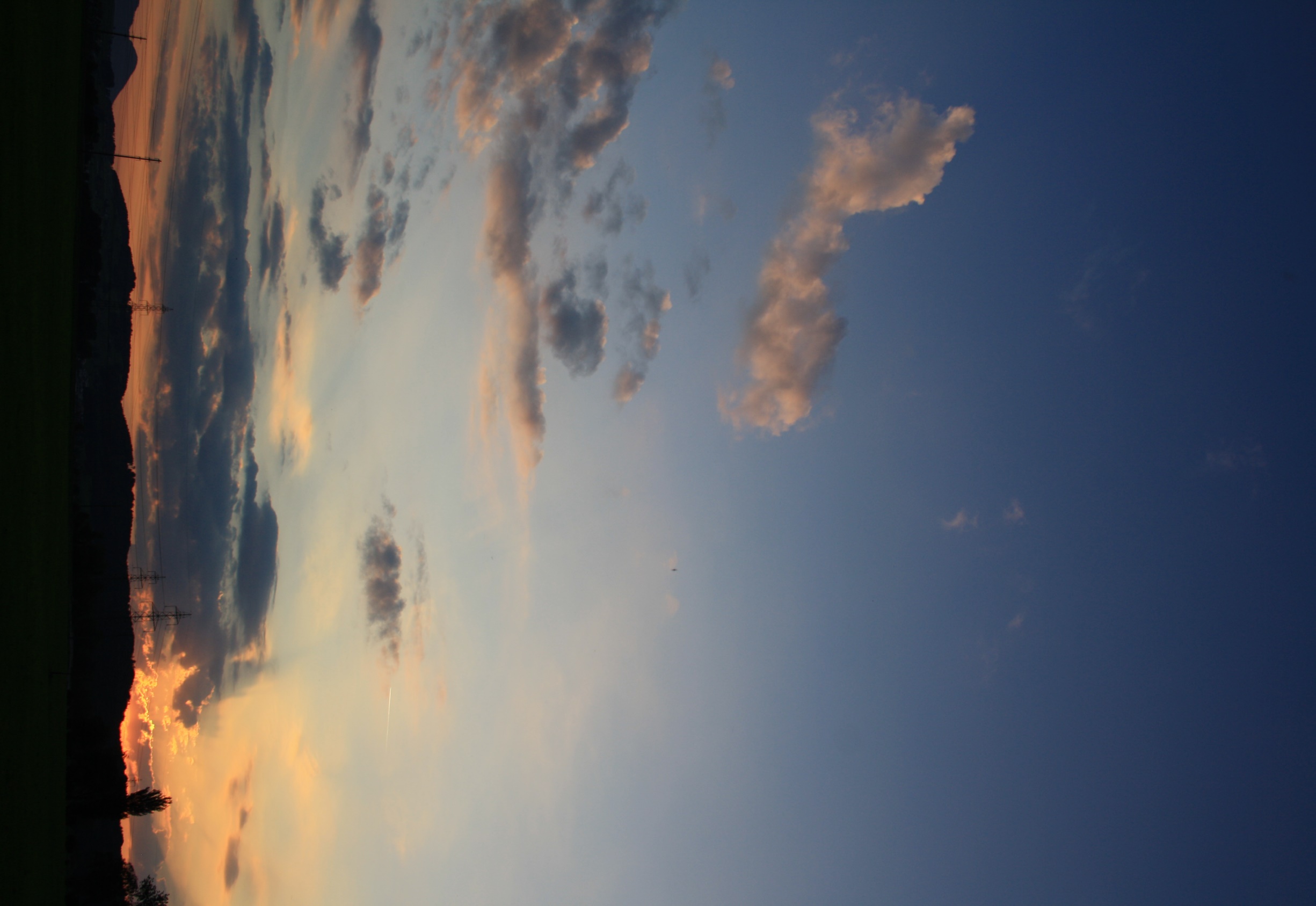 Sonne ist nicht abgesagtFrühling ist nicht abgesagtBeziehungen sind nicht abgesagtLiebe ist nicht abgesagtLesen ist nicht abgesagtZuwendung ist nicht abgesagtMusik ist nicht abgesagtPhantasie ist nicht abgesagtFreundlichkeit ist nicht abgesagtGespräche sind nicht abgesagtHoffnung ist nicht abgesagtBeten ist nicht abgesagt